Arenario PerleДекоративная краска  (Эффект перламутрового песчаника) Эффект перламутрового песчаника. Декоративная краска на акриловой основе для сухих и влажных помещений. Создает покрытие с перламутровым отблеском и вкраплением минеральных частиц, создающих эффект дымки. Идеально подходит для отделки спальных комнат, гостиных и прихожих.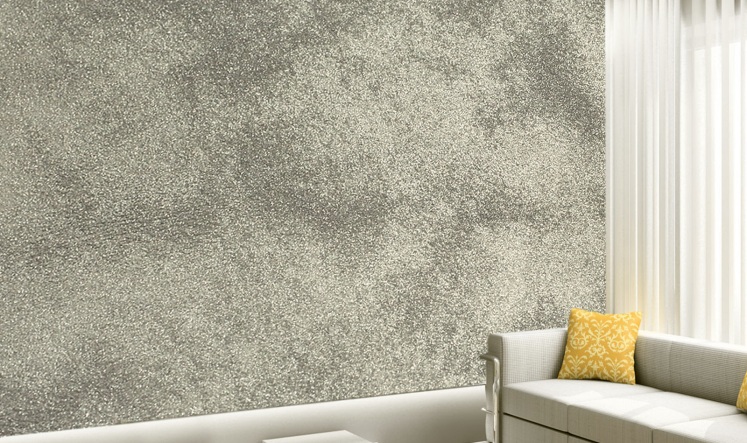 В работе с данным материалом, не обязательно иметь большой опыт в работе с декоративными покрытиямиНанесение:Подготовка поверхности: 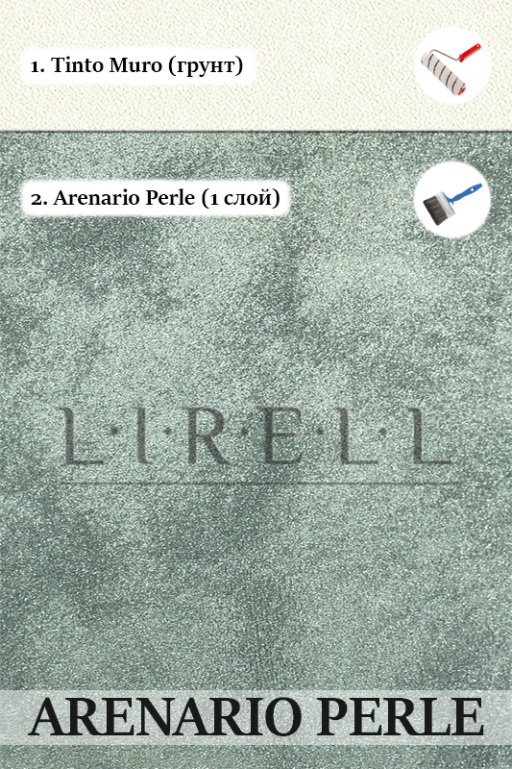 Поверхность должна быть тщательно подготовлена выравнивающей финишной шпатлевкой как под покраску. Для предотвращения появления трещин на поверхности стен перед нанесением декоративного покрытия желательно оклеить стены флизелиновыми бумажными обоями и нанести грунт глубокого проникновения.Нанесение:Перед нанесением поверхность необходимо подготовить и обеспылить пропиточным грунтом «Di Primer». На подготовленную поверхность нанести  валиком специальный грунт «Tinto muro». Время высыхания грунта 6-8 часов.После полного высыхания грунта нанести декоративную краску «ARENERIO Perle»  широкой кистью средней жесткости равномерными хаотичными масками по всей поверхности стены в 2 слоя. Время нанесения между слоями 4-6 часов в зависимости от влажности помещения.Расход при стандартной технике нанесения - 0,17 кг на 1 м.кв.Время схватывания:    50 мин.Время высыхания:       24 часаОчистка инструмента:  водаПри работе  с темными тонами грунт рекомендуется колеровать в цвет базового материала. ВНИМАНИЕ! При нарушении вышеописанной технологии нанесения или при недостаточном уровне квалификации мастера поставщик не несет ответственности за качество покрытия и его долговечность.№ слояНаименованиеНазначениеУпаковкаРасход уп. (м2)1Di Primerгрунт пропиточный5 кг552Tinto muroгрунт укрывающий5 кг463ARENARIO Perleдекоративная краска5 кг30